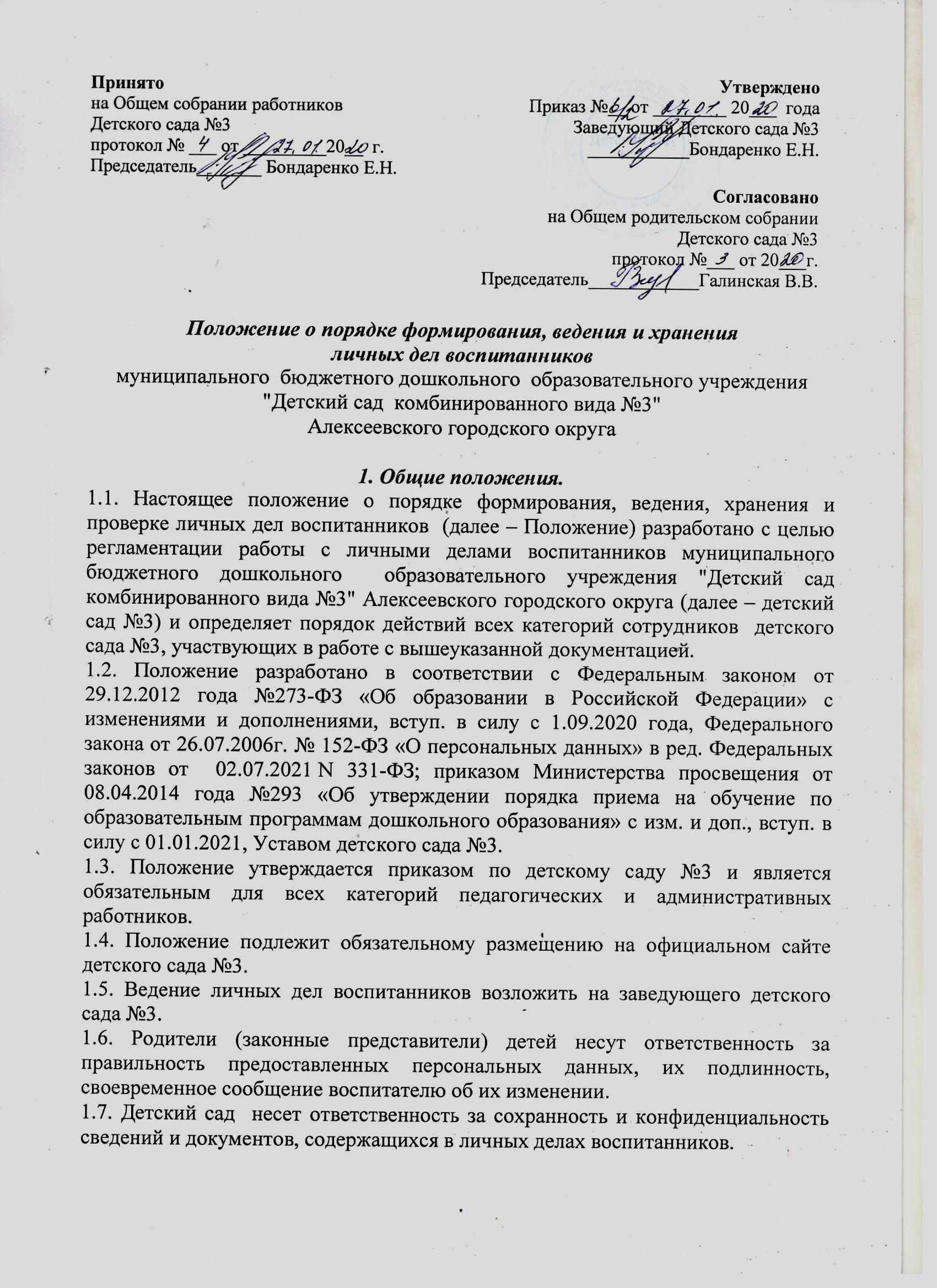 1.8. Информация из личного дела воспитанника относится к персональным данным и не может передаваться третьим лицам,  за исключением случаев, предусмотренных  законодательством.2. Порядок оформления личных дел при поступлении в детский сад №3.2.1. Формирование личного дела воспитанника производится непосредственно после его зачисления в учреждение на основании приказа заведующего детского сада №3. в течение 3 рабочих дней с даты зачисления.2.2. Личное дело ведется на всем протяжении пребывания воспитанника в детском саду №3. Личному делу присваивается номер согласно списку детей группы в алфавитном порядке.2.3. В состав личного дела входит:титульный лист опись направление управления образования Алексеевского городского округа для зачисления в дошкольное образовательное учреждениезаявление родителей (законных представителей) о приеме ребенка в детский сад №3;расписка о принятии документовдоговор об образовании;копия свидетельства о рождении ребенка;копии паспортов  родителей (законных представителей);копия свидетельства о регистрации ребенка по месту жительствакопия медицинскогозаключения воспитанника. согласие на обработку персональных данных ; согласие на передачу персональных данных третьей стороне ;согласие на фото- и видеосъемку ребенка, размещение фото- и видеоматериалов, комментариев и т.п., с информацией по организации образовательной деятельности с участием ребенка, не противоречащим действующему законодательству, на сайте Учреждения, в СМИ согласие родителей на психолого – педагогическое обследование ребенкалист ознакомления родителей с нормативно – правовой документацией детского сада2.4. Перечень документов личного дела перечисляется в описи.2.5. Личное дело может пополняться документами в процессе обучения (заявления родителей, справки, дополнительные соглашения и др.). 2.6. При выбытии из детского сада  в личное дело вносится заявление родителей (законных представителей)  об отчислении воспитанника из детского сада3. Порядок ведения, учет и хранения личных дел и выдача отдельных документов из них3.1. 	Учет и хранение личных дел воспитанников организуется с целью быстрого и безошибочного поиска личных дел, обеспечения их сохранности, а также обеспечения конфиденциальности сведений, содержащихся в документах личных дел, от несанкционированного доступа.3.2. По выбытию из Детского сада №3 воспитанника личное дело хранится в архиве в течение 1 года, после чего уничтожается в положенном порядке.3.3. Выдача отдельных документов из личного дела может иметь место только по разрешению заведующего Детского сада №3. Вместо документа в личном деле остается расписка о выданном документе, с указанием срока возврата. 3.4. Родители (законные представители) ребенка, являющегося иностранным гражданином или лицом без гражданства, дополнительно предъявляют заверенные в установленном порядке копии документа подтверждающего родство заявителя (или законность представления прав воспитанника), и документа подтверждающего право на пребывание в Российской Федерации.3.5. Все документы иностранные граждане или лица без гражданства предоставляются на русском языке или заверенные в установленном порядке копии с переводом на русском языке.3.6. Личные дела воспитанников в период пребывания хранятся в кабинете заведующего.3.7. Доступ к личным делам имеет заведующий и воспитатели групп.3.8. Личные дела каждой возрастной группы складываются в алфавитном порядке в контейнеры согласно списку воспитанников данной группы. 3.9. Списки воспитанников по группам обновляютсяпо мере поступления и/или выбытия детей. 3.10. Записи в личном деле необходимо вести четко, аккуратно.3.11. При приобщении в личное дело копий документов на них ставится завершительная надпись: «Копия верна», подпись заведующего, печать.3.12. Не допускается хранение посторонних документов в личном деле воспитанника.3.13 Контроль за оформлением, ведением, хранением, учетом личных дел воспитанников осуществляет заведующий Детского сада №3 и/или лицо, назначенное приказом заведующего. 3.14. Проверка личных дел воспитанников может осуществляться в виде: - проведения административных работ; - плановых проверок (например, на начало и по окончании учебного года); - оперативных проверок (в целях установления фактов и проверки сведений о нарушениях, указанных в письменных обращениях, и/или урегулирования конфликтов между участниками образовательного процесса, а также при выявлении нарушений в ходе плановых проверок, проведения административных работ).4. Порядок внесения изменений в Положение и прекращение его действия.4.1. В настоящее Положение Общим собранием работников и Общим родительским собранием детского сада №3 могут вноситься изменения и дополнения, вызванные изменением законодательства и появлением новых нормативно-правовых документов по ведению документации в ДОО.4.2.  Срок данного  Положения не ограничен. Положение действует до принятия нового.